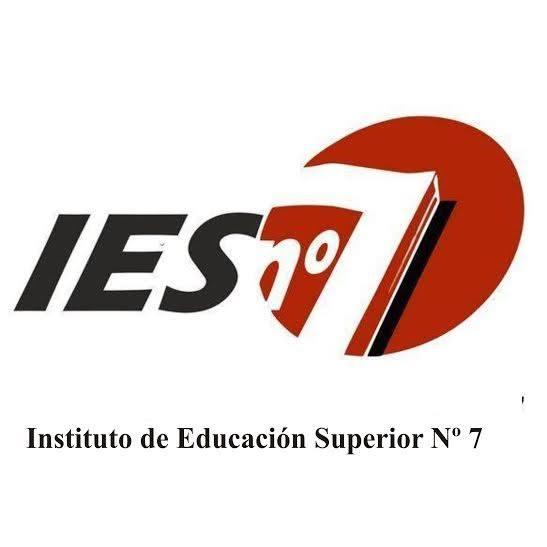 INSTITUTO  DE EDUCACIÓN SUPERIOR Nº7CARRERA:  PROFESORADO DE EDUCACIÓN INICIAL PRIMER AÑOESPACIO CURRICULAR: TRAYECTO DE PRÁCTICA IPROFESOR GENERALISTA: ALICIA MABEL LÓPEZPROFESOR ESPECIALISTA: SILVANA FREYREPROFESOR REEMPLAZANTE: LIBERTAD DOMINGUEZPROFESORA ADSCRIPTA: Florencia SosaAÑO LECTIVO 2017Plan Nº 529/2009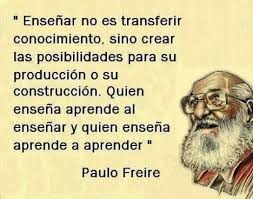                                                                                        .FundamentaciónEn este espacio de taller propuesto para la carrera Profesorado de Educación Inicial, que se desarrolla  en el primer año del proceso formador, se promueve la socialización y reflexión conjunta, orientada por el análisis teórico, que posibilite comenzar a interpretar cuestiones básicas de la formación rol del docente. Como primer Taller, se espera que los estudiantes puedan llevar a cabo un análisis reflexivo de su propia construcción subjetiva autobiográfica en relación a la carrera elegida, a partir del abordaje de materiales teóricos, de estrategias metodológicas diversas y de programadas inserciones en lugares de trabajo. Teniendo en cuenta que las prácticas son producto de un complejo entramado en el que se ponen en juego tanto la propia historia como los procesos sociales e históricos, es necesario comprender los acontecimientos que posibilitaron la construcción de las prácticas docentes como una producción contextualizada. Si bien los/as estudiantes ingresan a la carrera con un caudal de experiencias previas y expectativas acerca de la docencia, el primer Taller de la práctica supone un momento inaugural en sus aprendizajes acerca de ¿qué es lo específico de la tarea?, ¿cómo se constituyeron y cuáles son las actuales condiciones sociales, políticas y culturales de quienes trabajan en la docencia latinoamericana, argentina y santafesina?; ¿cómo se fueron construyendo las diversas metáforas acerca de la tarea: vocación, apóstol, oficio, profesional, trabajador a lo largo de la historia de la docencia argentina?; ¿cómo se fueron construyendo algunos mandatos culturales relacionados con el género, con las funciones de docente, madre, mujer? Se apunta a que, desde la reflexión, los estudiantes puedan desandar procesos históricos sociales que impactan en la constitución subjetiva: la relación con el conocimiento, la autoridad, la vinculación con las normas, el control del cuerpo, las problemáticas de género entre otras. En síntesis, en el Taller de Práctica I se tenderá a recuperar el apasionamiento, el conocimiento, la cultura, el compromiso social, la esperanza y la creatividad en la tarea de enseñar. Propósitos:Generar instancias de reflexión individual y con otros en función del reconocimiento de la tarea convocante.Habilitar un espacio propicio para la construcción y manifestación de ideas, cuestionamientos, producciones personales y grupales en pos de enriquecer el trabajo colectivo.Gestionar en el espacio del aula situaciones de análisis y comprensión de fundamentos teóricos, en función de aplicaciones prácticas dentro del formato taller.Introducir al futuro docente en su etapa inicial de formación, en situaciones de práctica concreta, que provean insumos para el análisis y categorizaciones conceptuales de reconocimiento formador, como así también de representaciones y mitos que se deben modificar sobre el nivel.Objetivos:Iniciar un proceso de  indagación y reflexión sobre los modelos docentes interiorizados en su trayectoria histórico-educativa, a partir de la revisión de los recuerdos subyacentes y de la posterior narración del relato de autobiográfico.Analizar en forma conjunta los fundamentos teóricos que permitan iluminar los procesos de formación.Reconocer el sentido de las representaciones sociales sobre el rol docente de Educación Inicial a través del tiempo.Comprender la importancia actual del nivel y sus objetivos específicos y el fundamento jurídico en el que se enmarca.Interiorizar en un proceso analítico-reflexivo, nuevas perspectivas teórico-prácticas que vayan configurando el perfil del rol profesional.Incursionar en experiencias de campo de la práctica escolar, iniciando el proceso de socialización temprana del rol en formación desde el escenario de la práctica concreta.Asumir un sentido crítico, reflexivo y creativo frente a las propuestas y a los textos abordados.Abordar las propuestas desde un lugar creativo, participativo y responsable, valorando lo colectivo como fundamento del aula taller. Ejes de ContenidosEje I: Hacer docencia hoy: la constitución subjetiva y social del trabajo docente
Eje II: La modalidad de Taller
- Formatos posibles, los tiempos, espacios y agrupamientos en el Taller.
- Diversas concepciones acerca de la relación teoría-práctica. La perspectiva desde el concepto de praxis.- El Portfolio. Eje III: Las prácticas como construcciones subjetivas
- La formación docente como trayecto, los momentos claves del mismo. La biografía escolar, los procesos de socialización profesional, la formación inicial, el desarrollo profesional. Figuras de docentes memorables.
- La dimensión subjetiva del trabajo docente: la propia historia, recorridos, trayectorias, itinerarios escolares. Figuras de profesores/as y docentes memorables a nivel personal. El valor de la transmisión simbólica. Las experiencias de formación.
Eje IV: Instrumentos de lectura y análisis de las prácticas
- La observación, la entrevista.
- La mirada etnográfica como dispositivo de comprensión de la totalidad.Eje V: Las prácticas como construcciones socialesFundamentos del Nivel- La construcción política y social del trabajo docente: el Rol, tradiciones que impactaron, mandatos acerca de la docencia. - La problemática de género en el trabajo docente. Las formas de construcción de la autoridad en la sociedad y en la escuela.- Acercamiento a la multiplicidad de contextos en los que se lleva a cabo el trabajo docente.  Marco Metodológico:Se trabajará con diferentes materiales curriculares, en sus diferentes soportes y modalidades para analizar los distintos enfoques teóricos, habilitando espacios de producción escrita que posibiliten el ejercicio de transmisión de ideas, pensamientos y conceptos que puedan ser interpretados dentro del discurso pedagógico.Será prioritario centrar la tarea del taller en la lectura y análisis de textos académicos y de narrativas escolares, rescatando historias que inscriban diferentes percepciones del rol docente, del sujeto del aprendizaje y de los escenarios educativos de acuerdo a contextos sociohistóricos singulares.Para el análisis de las instituciones educativas, se utilizarán las perspectivas etnográficas y la observación directa de su vida cotidiana. Al mismo tiempo se revisará la inscripción del nivel inicial al interior de la cultura escolar; atendiendo a los rituales, las rutinas, los usos del tiempo, los espacios, los objetos; mandatos y representaciones.Se desarrollarán las clases utilizando múltiples recursos, medios y materiales curriculares, incorporando diversos soportes y formatos accesibles desde las TIC, propiciándose el uso y producción de diversos recursos digitales, (documentos, videos, cámaras digitales, presentaciones audiovisuales), para llevar a cabo actividades que promuevan procesos de indagación, producción creativa, intercambio y colaboración.Finalmente en el aula taller, se priorizará la producción, la reflexión, el intercambio de ideas y el análisis de producciones que enriquezcan la formación docente y el trabajo colaborativo acudiendo a las siguientes estrategias metodológicas:Lectura y análisis de textos e imágenesTrabajos individuales y grupalesNarración.  	Grupos de reflexión y debate  Aula-tallerActividades:-      Aula taller- Trabajos Prácticos: En todo el proceso, se considerarán prácticos aquellas orientaciones dedicadas al retrabajo de los temas tratados, utilizando diferentes estrategias, que serán consignados sobre los distintos contenidos que se trabajen en la dinámica del  taller.-      Inserción a los escenarios educativos (Observaciones y entrevistas)Organización del trabajo: Trabajos prácticosPrimer cuatrimestre: Trabajo práctico N° 1 - Narrativa autobiográfica / producciones escritas y orales / narrativa como estrategia en el nivel inicial.Segundo cuatrimestre: Trabajo práctico N° 2 - Observación y ayudantías (informe de observación) - Portfolio Evaluación:Promocional, teniendo en cuenta la aprobación de los siguientes puntos consignados:* 	El alumno deberá tener aprobado los trabajos prácticos especificados con 8, 9 o 10 como nota final.* 	Cumplimentación de asistencia teniendo en cuenta que los talleres son de carácter presencial con un 75% de asistencia.* 	Cumplimiento con las observaciones y ayudantías pautadas, entrega y aprobación del informe de observación. Asistencia el 100% del tiempo asignado en la institución asociada. * 	Presentación del porfolio individual (producciones de todo el año y reflexión final)De no cumplimentar con lo requerido para su promoción tendrá dos instancias de recuperación en los dos turnos inmediatos superiores al cursado del espacio. Si aún así el alumno no hubiere demostrado el avance requerido para ser promocionado, deberá cursar nuevamente el taller.Criterios de evaluación:-        Apropiación de contenidos, integración conceptual y aplicación a otras situaciones teóricas y prácticas.- Interiorización y aplicación del vocabulario específico a situaciones de enseñanza-aprendizaje.-        Recuperación de la información trabajada, producción  de textos que reflejen la postura del autor enriquecida por otras intervenciones que el alumno pueda aportar  tanto en forma individual como grupal.-        Presentación en tiempo y forma los trabajos prácticos consignados y acordados.-        Reelaboración de los mismos atendiendo a las indicaciones docentes.-      Organización de la carpeta docente a través del portfolio, herramienta de auto-evaluación personal y docente.-        Creatividad en la elaboración de producciones.-        Organización  en el planeamiento de proyectos y planificaciones de trabajo.-  Disposición y apertura para aceptar las diferentes intervenciones e incorporar nuevos saberes.-        Desempeño ético acorde al rol docente, en cualquiera de los espacios de actuación.-        Actitud comprometida frente al rol en formación.-        Solidaridad y respeto entre pares, docentes y demás personal institucional.-        Respeto, responsabilidad en todas las instancias de trabajo propias del taller.BibliografíaAnder Egg - El taller como alternativa de renovación pedagógica - Cap 1. Anijovich, R (2009). “Transitar la Formación Pedagógica. Dispositivos y Estrategias”. Editorial: Paidos, Buenos Aires.Antelo E. y otros (2010) .Lo que queda de la infancia. Recuerdos del Jardín. FLACSO. Ed. Homo Sapiens. Diseños Curriculares de los Profesorados de Educación Inicial -  529/ 2009Freire, P. (1968) La pedagogía del oprimido. González L. (2008) Amor, sexualidad y educación - Ed. del Boulevard.Ley 26206 Art. 20. (Los objetivos del Nivel Inicial)Masi A. (2008) “El concepto de praxis en Paulo Freire” . En publicación: Paulo Freire. Contribuciones para la pedagogía. CLACSO, Consejo Latinoamericano de Ciencias Sociales, Buenos Aires.Ministerio de Educación de la Nación (2011) - Actualizar el debate en la Educación Inicial “Políticas de enseñanza”  Documento de trabajo. MinnicelliI, M. (2013) Ceremonias Mínimas. Una apuesta a la educación en la era del consumo. Rosario, Homo Sapiens.Podesta S. (2005) Práctica Docente, La - Saberes y Vivencias. Comunicarte.Pulpeiro, S.  (2004) Profilaxis de los roles institucionales en la escuela. Apuntes de Cátedra sobre el trabajo en la universidad de Ciencias de la Educación Sigal, C. (2007) - El portafolio, instrumento de evaluación para promover la reflexión - XV Jornadas de Reflexión Académica en Diseño y Comunicación .Universidad de Palermo. ArgSpakowsky E. - “Formación docente y construcción de la identidad profesional ” en Experiencias y reflexiones sobre la educación inicial. Una mirada latinoamericana. Tonucci F. (2007). FRATO, 40 años con ojos de niño. Losada.Bibliografía complementaria. 	Artículos varios de actualidad y/o bibliografía que se considere pertinente y enriquezca la postura orientativa y flexible de la planificación presentada, verificada luego en el programa de examen para quienes no promocionen el taller y sobre el desarrollo para todo aporte áulico que se realice.